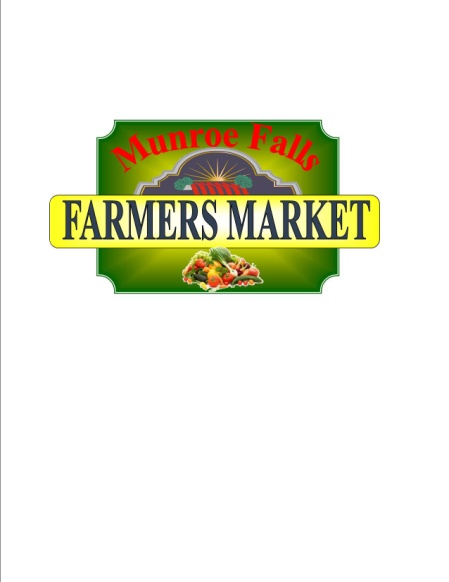 Munroe Falls Farmers Market  Special Vendor Rules and Application 2018We will approve one special vendor per weekly market who normally would not fit into our guidelines.  This can include crafts, direct sales representatives, and commercially produced items.  You must be the person who manufactures the items to be sold or a representative of the business, no resale is allowed. Please call Chris Santee at 330 554-2491 to get preapproved and save your date.  Your spot will be reserved for 1 week while you fill out the application below and send it with $35 to:  Munroe Falls Farmers Market, PO Box 154, Munroe Falls, Ohio 442621. Your Name:_____________________________________________________________________________ 2. Business Name:___________________________________________________________________ 3. Address:_______________________________________________________________________________ 4. City:_______________________State:____________________________Zip:_______________________ 5. Phone (Home):___________________________Cell:___________________________________________ 6. Phone(Work):___________________________________________________________________________ 7. Email:_________________________________Website:________________________________________ 8. Product you are selling:___________________________________________________________________9. Please provide names of employees or authorized representatives who will be attending the market: ______________________________________________________________________________________ I hereby declare that the above stated information is true. I agree to uphold all of the laws, ordinances and regulation of the United States, State of Ohio, Summit County governments, and the City of Munroe Falls. I/we further attest that I/we meet all of the licensing requirements and have the necessary proof of insurance. I have read and understand the rules and regulations and Hold Harmless Agreement for the Munroe Falls Farmers Market; and agree to abide by them.Authorized Representative:_______________________________________________________________						Please PrintSignature:____________________________________________________Date:_____________________ 